	1/3	Cadastrar ContratadosComo Cadastrar Contratados?Esta funcionalidade permite que o usuário cadastre contratados, ou prestadores de serviços, no sistema da Instituição, vinculando-os a um determinado contrato. É interessante ressaltar que o contratado ou prestador de serviço é a pessoa que não possui um vínculo funcional com a Instituição pública, ou seja, é um funcionário terceirizado que presta serviço para uma empresa/fornecedor que tem contrato com a Instituição.Para realizar esta operação, acesse:SIPAC → Módulos → Contratos → Cadastros → Contratados → Cadastrar.A seguinte página será exibida pelo sistema: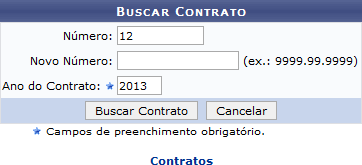 Na página acima, informe o Número antigo do contrato, o Novo Número do contrato e o Ano do Contrato para o qual desejar cadastrar um novo contratado.Exempliﬁcaremos informando o Número: 12 e o Ano do Contrato: 2013.Caso desista da operação, clique em Cancelar e conﬁrme a desistência na janela que será exibida posteriormente. Esta opção será válida sempre que for apresentada.Para retornar ao menu inicial do módulo, clique em	. Esta ação será válida para todas as telas em que estiver presente.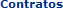 Após inserir os dados desejados, clique em Buscar Contrato para prosseguir com a operação. O sistema o direcionará para a seguinte página: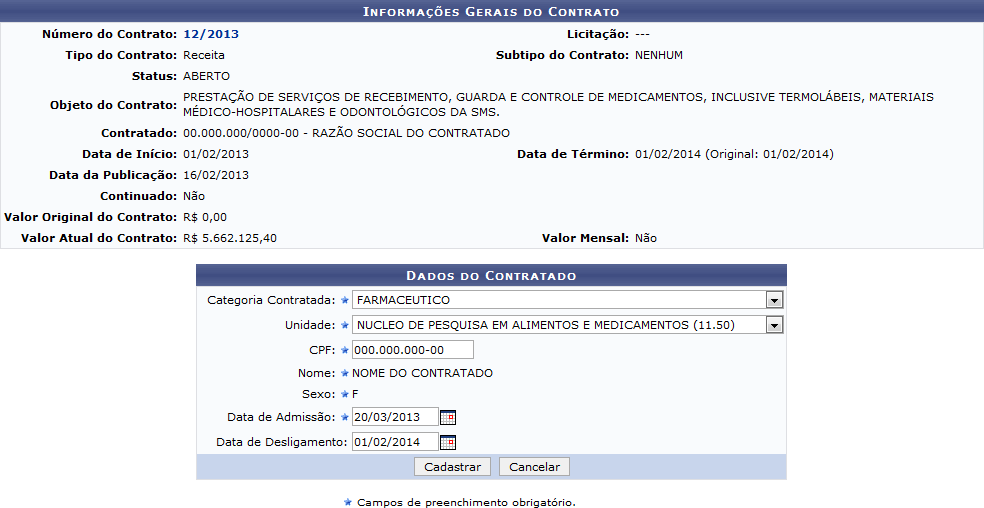 Na página acima, clique no número do contrato para visualizar seus detalhes. Para exempliﬁcar, clicaremos no número . Esta operação será descrita detalhadamente no manual Consultar Contrato, presente na lista de Manuais Relacionados, no ﬁm deste mesmo manual.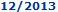 Para prosseguir com o cadastro de um novo contratado, informe os seguintes dados:Categoria Contratada, ou seja, categoria à qual pertence o contratado, dentre as opções disponibilizadas pelo sistema;Unidade da Instituição onde o contratado atuará, dentre as opções listadas;Número de CPF do contratado. É interessante ressaltar que após inserir esta informação, os campos Nome e Sexo serão automaticamente preenchidos pelo sistema;Data de Admissão do contratado;Data de Desligamento do contratado.Cabe destacar que nos campos Data de Admissão e Data de Desligamento, é possível digitar as datas desejadas ou selecioná-las no calendário exibido ao clicar no ícone .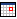 Para exempliﬁcar, utilizaremos os seguintes dados:Categoria Contratada: FARMACEUTICO;Unidade: NUCLEO DE PESQUISA EM ALIMENTOS E MEDICAMENTOS (11.50);CPF: 000.000.000-00;Data de Admissão: 20/03/2013;Data de Desligamento: 01/02/2014.Após inserir os dados solicitados, clique em Cadastrar para ﬁnalizar a operação. A seguinte mensagem de sucesso do cadastro será apresentada no topo da página: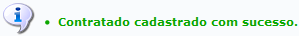 SistemaSIPACMóduloContratosUsuáriosGestores de Contratos da InstituiçãoPerﬁlGestor Contrato, Gestor Contrato Global